Mean:	From a list of numbers – Add the numbers and divide by the number of numbers.			e.g.   Find the mean of the following:				3, 5, 8, 2, 4, 6, 4, 8, 9, 3. 				Mean   =   		From a frequency table 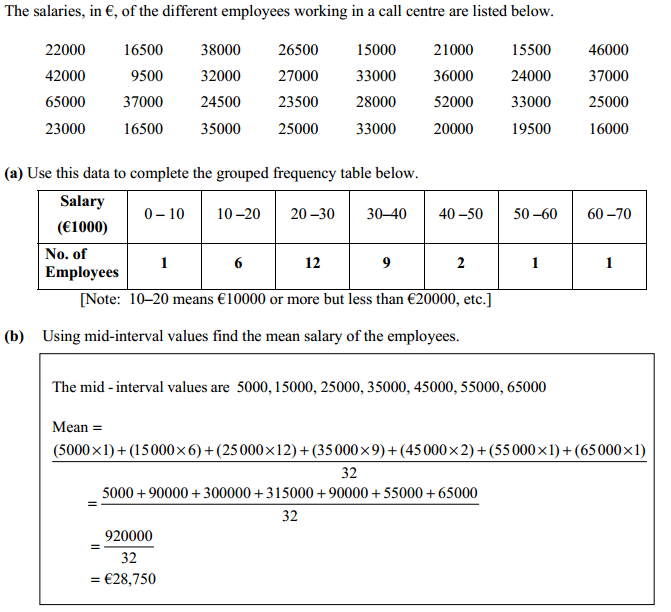 Median:	The middle number when the data is listed in increasing order.		e.g.	Find the median of the following:			(i)	2. 5. 3. 7. 9 5. 4. 3. 7. 		In order -    2, 3, 3, 4, 5, 5, 7, 7, 9			The median is the middle number = 5			(ii)	3, 7, 4, 5, 7, 8, 3, 6, 3, 9		In order-     3, 3, 3, 4, 5, 6, 7, 7, 8, 9				There are two middle numbers 5 and 6 so we add and divide by 2.Mode:	The number that occurs most often in a list of numbers.		e.g.	4, 6, 5, 8, 7, 3, 6, 5, 3, 3, 2, 0, 7, 3		3 occurs most often so 3 is the mode. 